                                       РешениеСовета депутатов муниципального образования «Камбарское»Об отчете Председателя Совета депутатов муниципального образования «Камбарское» о проделанной работе Совета депутатов муниципального образования «Камбарское» пятого созыва за 2018 год от 30 апреля 2019г.В соответствии с частью 11.1 статьи 35 Федерального закона от 06.10.2003г.  № 131-ФЗ «Об общих принципах организации местного самоуправления в РФ», Устава муниципального образования «Камбарское», Регламента Совета депутатов муниципального образования «Камбарское», заслушав доклад Председателя Совета депутатов муниципального образования «Камбарское» Сомовой С.М.,Совет депутатов муниципального образования «Камбарское»                                 Р Е Ш А Е Т:Информацию Председателя Совета депутатов муниципального образования «Камбарское» Сомовой С.М. о проделанной работе Совета депутатов муниципального образования «Камбарское» пятого созыва за 2018 год принять к сведению.Председатель Совета депутатовмуниципального  образования «Камбарское»                                           С.М.Сомова                И.о заместителя Главы Администрациимуниципального образования«Камбарское»                                           И.В.Зайцева                                                                 г.Камбарка«30» апреля 2019 г. №39                                 РешениеСовета депутатов муниципального образования «Камбарское»О внесении изменений и дополнений  в решение Совета депутатов муниципального образования «Камбарское» № 18 от 26  ноября  2018 года «О бюджете муниципального образования «Камбарское» на 2019 год и плановый период 2020 и 2021 годов» «30» апреля 2019 г.     	 	         г. Камбарка                     	    			    Рассмотрев предложение исполняющего обязанности заместителя  Главы администрации муниципального образования «Камбарское о   перераспределении  бюджетных ассигнований и лимитов бюджетных обязательств в исполнении требования погашения задолженности по исполнительным  документам:Совет депутатов муниципального образования «Камбарское»Р Е Ш А Е Т1. Внести изменения в  решение Совета депутатов муниципального образования «Камбарское» от 26 ноября 2018 года № 18 «О бюджете  муниципального образования Камбарское  на 2019 год и плановый период 2020 и 2021 годов» в соответствии с приложениями № 1, 2,3. 2.Финансовому отделу администрации муниципального образования «Камбарское» внести указанные изменения в сводную бюджетную роспись.Председатель Совета депутатовмуниципального образования «Камбарское»                                         С.М. СомоваИ.о. заместителя Главы администрациимуниципального образования «Камбарское»                                        И.В. Зайцева                     г. Камбарка«30»    апреля  2019г.№  40Приложение №3к решению Совета депутатовмуниципального образования «Камбарское»от « 30» апреля  2019 г № 40Дополнить Приложение № 13.2 следующего  содержанияОбъем бюджетных ассигнований дорожного фондамуниципального  образования «Камбарское»на 2019 годтыс. руб.                                  РешениеСовета депутатов муниципального образования «Камбарское»Об избрании счетной комиссии для проведения тайного голосования«30» апреля 2019г.В соответствии с Уставом муниципального образования «Камбарское»,Совет депутатов муниципального образования «Камбарское»   решает:1. Сформировать счетную комиссию Совета депутатов муниципального образования «Камбарское» пятого созыва для проведения тайного голосования по избранию Главы муниципального образования «Камбарское» в количестве 3 (трех) депутатов. 2.   Избрать членами счетной комиссии- Чулкову Татьяну Павловну, депутата по Лермонтовскому избирательному округу.                                                  -  Щекотурова Максима Андреевича, депутата по Советскому избирательному округу. - Королева Никиту Николаевича, депутата Лермонтовскому  избирательному округу. 1. Настоящее решение вступает в силу с момента его принятия.Председатель Совета депутатовмуниципального образования «Камбарское»                                         С.М.Сомова                г. Камбарка«30» апреля 2019г.№ 41                                        РешениеСовета депутатов муниципального образования «Камбарское»Об избрании Главы муниципального образования «Камбарское» пятого созыва«30» апреля 2019 г.   В соответствии со статьей 36 Федерального закона от 6 октября 2003 г.   № 131 «Об общих принципах организации местного самоуправления в Российской Федерации», Уставом муниципального образования «Камбарское», Регламентом Совета депутатов муниципального образования «Камбарское» и на основании протокола счетной комиссии для проведения тайного голосования, по итогам тайного голосованияСовет депутатов муниципального образования «Камбарское» решает:Избрать Главой муниципального образования «Камбарское»    Шулепова Николая Юрьевича1. Настоящее решение вступает в силу с момента его принятия.2.Настоящее решение подлежит официальному опубликованию.Председатель Совета депутатовмуниципального образования «Камбарское»                                           С.М.Сомова                г. Камбарка«30» апреля 2019г.№ 42ПОСТАНОВЛЕНИЕ г. Камбарка22 апреля 2019 г.                                       № 87                                                                         Об исполнении бюджета муниципального образования «Камбарское» за 1 квартал 2019 годаВ соответствии со ст.264 п.6 Бюджетного Кодекса Российской Федерации                        ПОСТАНОВЛЯЮ:1. Утвердить отчет об исполнении бюджета муниципального образования «Камбарское» за 1 квартал 2019 года по доходам в сумме 5025,7 тыс.руб., расходам в сумме 5241,4 тыс.руб., дефицит бюджета 215,7 тыс. руб.И.о. заместителя Главы администрации муниципальногообразования«Камбарское»                     И.В. Зайцева                                                              Исполнение бюджета муниципального образования "Камбарское "за 1 квартал 2019г.Исполнение расходов бюджета муниципального образования " Камбарское" за 1 квартал 2019 год по разделам Сведения о численности муниципальных служащих администрации   муниципального образования « Камбарское» с указанием фактических затрат на их денежное содержание За 1 квартал 2019 годИ.о. заместителя Главы администрации муниципальногообразования«Камбарское»                   И.В. Зайцева                                                              Ведущий специалист-эксперт                                                            администрации муниципальногообразования«Камбарское»                      О.А. Жещук     Отчет об использовании средств резервного фонда за 1 квартал 2019 год                                                                                                                                         И.о. заместителя Главы администрации муниципальногообразования«Камбарское»                                                                                                                             И.В. Зайцева                                                                                                                                                                                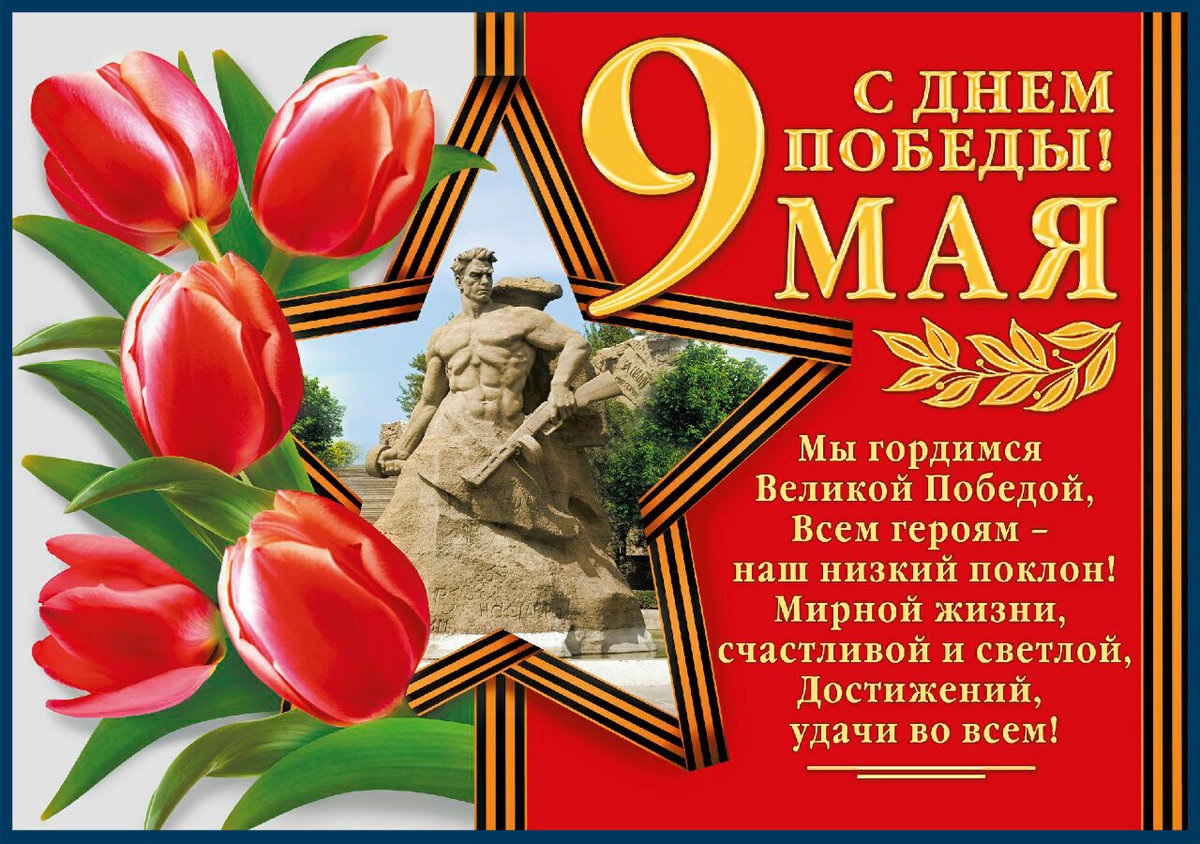 Приложение №1к решению Совета депутатовмуниципального образования «Камбарское»от « 30» апреля  2019г № 40Приложение №1к решению Совета депутатовмуниципального образования «Камбарское»от « 30» апреля  2019г № 40Приложение №1к решению Совета депутатовмуниципального образования «Камбарское»от « 30» апреля  2019г № 40Приложение №1к решению Совета депутатовмуниципального образования «Камбарское»от « 30» апреля  2019г № 40Приложение №1к решению Совета депутатовмуниципального образования «Камбарское»от « 30» апреля  2019г № 40Дополнить Приложение № 7.4 следующего  содержания.      Ведомственная структура расходов бюджета муниципального образования " Камбарское" на 2019 годДополнить Приложение № 7.4 следующего  содержания.      Ведомственная структура расходов бюджета муниципального образования " Камбарское" на 2019 годДополнить Приложение № 7.4 следующего  содержания.      Ведомственная структура расходов бюджета муниципального образования " Камбарское" на 2019 годДополнить Приложение № 7.4 следующего  содержания.      Ведомственная структура расходов бюджета муниципального образования " Камбарское" на 2019 годДополнить Приложение № 7.4 следующего  содержания.      Ведомственная структура расходов бюджета муниципального образования " Камбарское" на 2019 годДополнить Приложение № 7.4 следующего  содержания.      Ведомственная структура расходов бюджета муниципального образования " Камбарское" на 2019 годтыс.руб.НазваниеГлаваРаздел (подраздел)Целевая статьяВид расходовСумма на 2019 год   (+,-)НазваниеГлаваРаздел (подраздел)Целевая статьяВид расходовСумма на 2019 год   (+,-)Администрация муниципальное образование "Камбарское"3700,00Общегосударственные вопросы370010050Функционирование Правительства Российской Федерации, высших  исполнительных органов государственной власти субъектов Российской Федерации, местных администраций370010450Непрограммные направления деятельности3700104990000000050Центральный аппарат3700104990006003050Уплата налогов, сборов и иных платежей3700104990006003085050Уплата  иных платежей3700104990006003085350Другие общегосударственные вопросы3700113700Непрограммные направления деятельности37001139900000000700Оценка недвижимости, признание прав и регулирование отношений по государственной и муниципальной собственности37001139900060090700Иные закупки товаров, работ и услуг для государственных (муниципальных) нужд37001139900060090240700Прочая закупка товаров, работ и услуг для государственных (муниципальных) нужд37001139900060090244700Расходы, связанные с судебными издержками и оплатой государственной пошлины37001139900060100464Уплата налогов, сборов и иных платежей37001139900060100850464Уплата  иных платежей37001139900060100853464Национальная экономика 3700400-1318Дорожное хозяйство (дорожные фонды)3700409-1318Непрограммные направления деятельности37004099900000000-1318Капитальный ремонт, ремонт и содержание автомобильных дорог общего пользования местного значения37004099900006251-1318Иные закупки товаров, работ и услуг для государственных (муниципальных) нужд37004099900006251240-1318Прочая закупка товаров, работ и услуг для государственных (муниципальных) нужд37004099900006251244-1318Жилищно-коммунальное хозяйство3700500104Жилищное  хозяйство3700501104Непрограммные направления деятельности37005019900000000104Мероприятия в области жилищного хозяйства 37005019900062100104Иные закупки товаров, работ и услуг для государственных (муниципальных) нужд37005019900062100240104Прочая закупка товаров, работ и услуг для государственных (муниципальных) нужд37005019900062100244104Итого370Приложение №2к решению Совета депутатовмуниципального образования «Камбарское»от « 30» апреля  2019г № 40Приложение №2к решению Совета депутатовмуниципального образования «Камбарское»от « 30» апреля  2019г № 40Приложение №2к решению Совета депутатовмуниципального образования «Камбарское»от « 30» апреля  2019г № 40Приложение №2к решению Совета депутатовмуниципального образования «Камбарское»от « 30» апреля  2019г № 40   Дополнить Приложение № 9.4 следующего  содержания                                                                                                                                Распределение  бюджетных ассигнований по разделам, подразделам,  целевым статьям и  видам расходов классификации расходов бюджета муниципального образования "Камбарское" на 2019 год   Дополнить Приложение № 9.4 следующего  содержания                                                                                                                                Распределение  бюджетных ассигнований по разделам, подразделам,  целевым статьям и  видам расходов классификации расходов бюджета муниципального образования "Камбарское" на 2019 год   Дополнить Приложение № 9.4 следующего  содержания                                                                                                                                Распределение  бюджетных ассигнований по разделам, подразделам,  целевым статьям и  видам расходов классификации расходов бюджета муниципального образования "Камбарское" на 2019 год   Дополнить Приложение № 9.4 следующего  содержания                                                                                                                                Распределение  бюджетных ассигнований по разделам, подразделам,  целевым статьям и  видам расходов классификации расходов бюджета муниципального образования "Камбарское" на 2019 год   Дополнить Приложение № 9.4 следующего  содержания                                                                                                                                Распределение  бюджетных ассигнований по разделам, подразделам,  целевым статьям и  видам расходов классификации расходов бюджета муниципального образования "Камбарское" на 2019 годНазваниеРаздел (подраздел)Целевая статьяВид расходовСумма на 2019 год ( +,-)НазваниеРаздел (подраздел)Целевая статьяВид расходовСумма на 2019 год ( +,-)Общегосударственные вопросы01000\Функционирование Правительства Российской Федерации, высших  исполнительных органов государственной власти субъектов Российской Федерации, местных администраций010450Непрограммные направления деятельности0104990000000050Центральный аппарат0104990006003050Уплата  иных платежей0104990006003085350Другие общегосударственные вопросы0113700Непрограммные направления деятельности01139900000000700Оценка недвижимости, признание прав и регулирование отношений по государственной и муниципальной собственности01139900060090700Прочая закупка товаров, работ и услуг для государственных (муниципальных) нужд01139900060090244700Расходы, свяанные с судебными издержками и оплатой государственной пошлины01139900060100464Уплата  иных платежей01139900060100853464Национальная экономика 0400-1318Дорожное хозяйство (дорожные фонды)0409-1318Непрограммные направления деятельности04099900000000-1318Капитальный ремонт, ремонт и содержание автомобильных дорог общего пользования местного значения04099900062510-1318Прочая закупка товаров, работ и услуг для государственных (муниципальных) нужд04099900062510244-1318Жилищно-коммунальное хозяйство0500104Жилищное  хозяйство0501104Непрограммные направления деятельности05019900000000104Мероприятия в области жилищного хозяйства 05019900062100104Прочая закупка товаров, работ и услуг для государственных (муниципальных) нужд05019900062100244104итого0№ п/пНаименованиеСумма на  2019 год(+,-)Источники образованияИсточники образованияИсточники образования1Иные налоговые и неналоговые доходы -1318Всего доходов-1318РасходыРасходыРасходы1Капитальный ремонт, ремонт и содержание автомобильных дорог общего пользования  местного значения -1318Всего расходов-1318Код БКДКод БКДКод БКДКод БКДНаименованиеПлан     Исполнено за                     1 квартал  2019 год%10000000000000000НАЛОГОВЫЕ И НЕНАЛОГОВЫЕ ДОХОДЫ23812,04760,02010100000000000000НАЛОГИ НА ПРИБЫЛЬ, ДОХОДЫ14033,02504,41810300000000000000НАЛОГИ НА ТОВАРЫ (РАБОТЫ, УСЛУГИ) РЕАЛИЗУЕМЫЕ НА ТЕРРИТОРИИ РФ2592,0696,72710500000000000000НАЛОГИ НА СОВОКУПНЫЙ ДОХОД 9,00,0010600000000000000НАЛОГИ НА ИМУЩЕСТВО3660,0729,62010900000000000000ЗАДОЛЖЕННОСТЬ И ПЕРЕРАСЧЕТЫ ПО ОТМЕНЕННЫМ НАЛОГАМ, СБОРАМ И ИНЫМ ОБЯЗАТЕЛЬНЫМ ПЛАТЕЖАМ 0,00,0-11100000000000000ДОХОДЫ ОТ ИСПОЛЬЗОВАНИЯ ИМУЩЕСТВА, НАХОДЯЩЕГОСЯ В ГОСУДАРСТВЕННОЙ И МУНИЦИПАЛЬНОЙ СОБСТВЕННОСТИ3368,0820,22411400000000000000ДОХОДЫ ОТ ПРОДАЖИ МАТЕРИАЛЬНЫХ И НЕМАТЕРИАЛЬНЫХ АКТИВОВ150,04,1311600000          00      0000       00011600000          00      0000       00011600000          00      0000       00011600000          00      0000       000ШТРАФЫ, САНКЦИИ, ВОЗМЕЩЕНИЕ УЩЕРБА0,05,0-20000000         00     0000     00020000000         00     0000     00020000000         00     0000     00020000000         00     0000     000БЕЗВОЗМЕЗДНЫЕ ПОСТУПЛЕНИЯ14410,0265,7220200000         00     0000     00020200000         00     0000     00020200000         00     0000     00020200000         00     0000     000БЕЗВОЗМЕЗДНЫЕ ПОСТУПЛЕНИЯ ОТ ДРУГИХ БЮДЖЕТОВ БЮДЖЕТНОЙ СИСТЕМЫ РОССИЙСКОЙ ФЕДЕРАЦИИ14410,0265,72ИТОГО  ДОХОДОВ38222,05025,713ДЕФИЦИТ(-) / ПРОФИЦИТ(+)-1600,0-215,7ИТОГО39822,05241,413тыс. руб.РазделПодразделНазваниеНазвание План 2019 год Исполнение  за 1 квартал  2019 год%01 00Общегосударственные вопросы6471,91148,6180200Национальная оборона455,7101,02203 00Национальная безопасность и правоохранительная деятельность500,00,0004 00Национальная экономика15946,0912,6605 00Жилищно-коммунальное хозяйство15445,42922,51908 00Культура, кинематография370,0115,13110 00Социальная политика 92,019,02111 00Физическая культура и спорт530,022,641400Межбюджетные трансферты общего характера бюджетам субъектов Российской Федерации и муниципальных образований11,00,00Всего расходов39822,05241,413Наименование должностиУтверждено штатных единиц на конец отчетного периодаЧисленность работников (без внешних совместителей), чел.Численность работников (без внешних совместителей), чел.Начислено средств на оплату труда работников в отчетном периоде, тыс. руб. (с нарастающим итогом с начала года)Наименование должностиУтверждено штатных единиц на конец отчетного периодаФактически на конец отчетного периодаСреднесписочная за отчетный периодНачислено средств на оплату труда работников в отчетном периоде, тыс. руб. (с нарастающим итогом с начала года)Администрация поселения, всего:131010733,1В  том числе муниципальные служащие866577,7№ п/пДатаНаименование и № документа (постановление главы администрации)Краткое содержание документа (направление расходов)Наименование получателей бюджетных средствИсполнено 
(кассовые расходы)                                                                                                                                                 тыс. рублей123456105.02.2019Постановление главы муниципального образования «Камбарское»  №12 от 05 февраля 2019 годаО выделении Кузьминой Н.С. денежных средств из резервного фонда Главы администрации МО «Камбарское» (в связи с пожаром)Администрация муниципальногообразования «Камбарское»4,0215.02.2019Постановление главы муниципального образования «Камбарское»  №23 от 15 февраля 2019годаО выделении Щукину А.О. денежных средств из резервного фонда Главы администрации МО «Камбарское» (в связи с пожаром)Администрация муниципальногообразования «Камбарское»4,0ИТОГО:ИТОГО:ИТОГО:ИТОГО:ИТОГО:8,0                                             Отчет о реализации муниципальных программ муниципального образования "Камбарское" 
                                           за  1 квартал 2019 года                                             Отчет о реализации муниципальных программ муниципального образования "Камбарское" 
                                           за  1 квартал 2019 года                                             Отчет о реализации муниципальных программ муниципального образования "Камбарское" 
                                           за  1 квартал 2019 года                                             Отчет о реализации муниципальных программ муниципального образования "Камбарское" 
                                           за  1 квартал 2019 года                                             Отчет о реализации муниципальных программ муниципального образования "Камбарское" 
                                           за  1 квартал 2019 года                                             Отчет о реализации муниципальных программ муниципального образования "Камбарское" 
                                           за  1 квартал 2019 года                                             Отчет о реализации муниципальных программ муниципального образования "Камбарское" 
                                           за  1 квартал 2019 года                                             Отчет о реализации муниципальных программ муниципального образования "Камбарское" 
                                           за  1 квартал 2019 года                                             Отчет о реализации муниципальных программ муниципального образования "Камбарское" 
                                           за  1 квартал 2019 года                                             Отчет о реализации муниципальных программ муниципального образования "Камбарское" 
                                           за  1 квартал 2019 года                                             Отчет о реализации муниципальных программ муниципального образования "Камбарское" 
                                           за  1 квартал 2019 года                                             Отчет о реализации муниципальных программ муниципального образования "Камбарское" 
                                           за  1 квартал 2019 года                                             Отчет о реализации муниципальных программ муниципального образования "Камбарское" 
                                           за  1 квартал 2019 годатыс. рублейтыс. рублейтыс. рублейтыс. рублей№ п/пНаименование муниципальной программыРеквизиты нормативно-правового акта об утверждении муниципальной программыОбъем ассигнованийОбъем ассигнованийОбъем ассигнованийОбъем ассигнованийОбъем ассигнованийОбъем ассигнованийОбъем ассигнованийОбъем ассигнованийОбъем ассигнованийОбъем ассигнованийОбъем ассигнованийОбъем ассигнованийОбъем ассигнованийОбъем ассигнованийОбъем ассигнований№ п/пНаименование муниципальной программыРеквизиты нормативно-правового акта об утверждении муниципальной программыПредусмотрено Программой на весь период реализацииПредусмотрено Программой на весь период реализацииПредусмотрено Программой на весь период реализацииПредусмотрено Программой на весь период реализацииПредусмотрено Программой на весь период реализацииПредусмотрено Программой на 2019 годПредусмотрено Программой на 2019 годПредусмотрено Программой на 2019 годПредусмотрено Программой на 2019 годПредусмотрено Программой на 2019 годИсполнено (кассовые расходы)Исполнено (кассовые расходы)Исполнено (кассовые расходы)Исполнено (кассовые расходы)Исполнено (кассовые расходы)№ п/пНаименование муниципальной программыРеквизиты нормативно-правового акта об утверждении муниципальной программыВсегов том числев том числев том числев том числеВсегов том числев том числев том числев том числеВсегов том числев том числев том числев том числе№ п/пНаименование муниципальной программыРеквизиты нормативно-правового акта об утверждении муниципальной программыВсегоФедеральный бюджетОбластной бюджетМестный бюджетПрочие источникиВсегоФедеральный бюджетОбластной бюджетМестный бюджетПрочие источникиВсегоФедеральный бюджетОбластной бюджетМестный бюджетПрочие источники1.Формирование современной городской среды на территрии муниципального образования "Камбарское" на 2018-2022 годы Постановление администрации муниципального образования "Камбарское" №273 от 25 октября 2017 года, №66 от 30.03.2018г.13862,0813643,0871,0148,02767,262729,261,037,00,00,00,00,00,0Итого:13862,0813643,080,071,0148,02767,262729,260,01,037,00,00,00,00,00,0
И.о. заместителя Главы 
администрации муниципального
образования «Камбарское»                                                               И.В. Зайцева
И.о. заместителя Главы 
администрации муниципального
образования «Камбарское»                                                               И.В. Зайцева
И.о. заместителя Главы 
администрации муниципального
образования «Камбарское»                                                               И.В. Зайцева
И.о. заместителя Главы 
администрации муниципального
образования «Камбарское»                                                               И.В. Зайцева
И.о. заместителя Главы 
администрации муниципального
образования «Камбарское»                                                               И.В. Зайцева
И.о. заместителя Главы 
администрации муниципального
образования «Камбарское»                                                               И.В. ЗайцеваУчредитель: Совет депутатов муниципального образования «Камбарское». Главный редактор: Шулепов Н.Ю. Распространяется бесплатно. Отпечатано в Администрации муниципального образования «Камбарское», 427950, УР, г.Камбарка, ул. Советская, 18. Тел. 8-34-153-3-06-08. Тираж 30 экз.